“AÑO DE LA UNIVERSALIZACIÓN DE LA SALUD”INFORME Nº       -I.E. -2020A L		: Lic. DEL		: Lic. ASUNTO	: Remito informe de actividades y reporte del trabajo remoto correspondiente    al mes de junio.FECHA	:                         Es grato dirigirme a usted con la finalidad de saludarle y a la vez hacerle llegar el informe sobre la realización del trabajo ejecutado en el mes de junio. según la RVM N°097-2020- MINEDU, el cual dispone realizar el trabajo remoto que asegure el servicio educativo no presencial de nuestros estudiantes frente al brote del COVID 19, y a su vez informarle sobre las actividades realizadas por mi persona y el reporte del trabajo remoto según los formatos 1 que adjunto.                   Es todo en cuanto puedo informar para su conocimiento y sin otro en particular hago propicio la oportunidad para reiterar las muestras de mi estima personal.Atentamente;Formato 1INFORME MENSUAL DE LAS ACTIVIDADES REALIZADAS (JUNIO)DATOS GENERALES:PERIODO (mes/año):				DRE/UGEL: 					I.E.:			NIVEL/Modalidad educativa:Nombre/s:									Apellidos:				Cargo:			Área/Grado/Sección:				N° de estudiantes:			Edad: 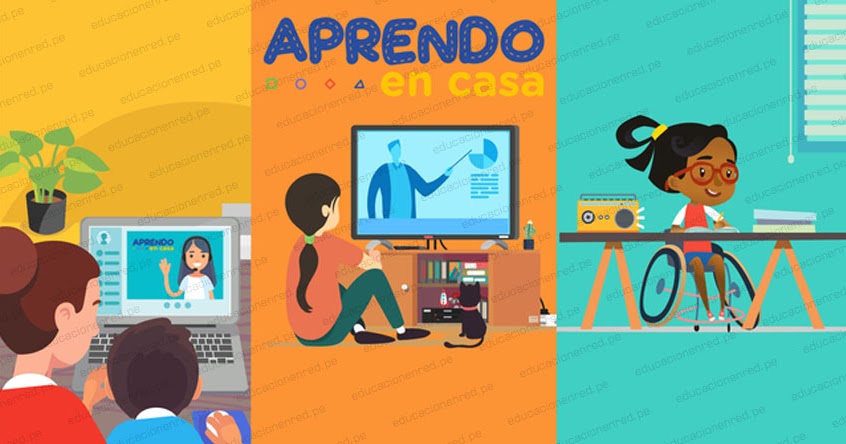 DATOS Y ACCESO DE LOS ESTUDIANTES.Marcar con una “X” el canal o canales por los cuales accedieron los y las estudiantes a las experiencias de aprendizaje de “Aprendo en casa” durante la semana correspondiente.		DESCRIPCIÓN DE LAS ACTIVIDADES REALIZADASConsiderando los medios de comunicación marcados en la sección II, detallar la cantidad alumnos por cada caso y describir los principales logros y dificultades identificados durante el mes. Asimismo, de ser pertinente, incluir sugerencias de mejora.N°Apellidos y nombres del (la) estudianteN° de teléfono del padre, madre o apoderadoMedio de comunicación de acceso aAprendo en casaMedio de comunicación de acceso aAprendo en casaMedio de comunicación de acceso aAprendo en casaMedio de comunicación de acceso aAprendo en casaSin atenciónN°Apellidos y nombres del (la) estudianteN° de teléfono del padre, madre o apoderadoTvRadioInternetOtro medio(especifique)Sin atención12345678910111213141516171819202122232425262728Total:Total:Total:ActividadSEMANASSEMANASSEMANAS1. Acompañar a los estudiantes en sus experiencias de aprendizaje por web, televisión y/o radio: Indicar, del total de estudiantes a su cargo, el número de estudiantes a quienes has podido acompañar en su aprendizaje y nombrar los medios a través del cual acceden a la estrategia “Aprendo en casa”En caso de tener a cargo más de un grado o sección, agregar las filas que sean necesarias en cada semana.Semana 1:Del 1 al  5Grado:         Secc.:          N° de estudiantes:  Tv_       Radio           Internet      __ Otro medio           Sin atención Grado:         Secc.:          N° de estudiantes: Tv_         Radio          Internet      __ Otro medio          Sin atenciónGrado:        Secc.:          N° de estudiantes: Tv_        Radio          Internet      __ Otro medio          Sin atención (agregar más filas en caso corresponda)Grado:         Secc.:          N° de estudiantes:  Tv_       Radio           Internet      __ Otro medio           Sin atención Grado:         Secc.:          N° de estudiantes: Tv_         Radio          Internet      __ Otro medio          Sin atenciónGrado:        Secc.:          N° de estudiantes: Tv_        Radio          Internet      __ Otro medio          Sin atención (agregar más filas en caso corresponda)1. Acompañar a los estudiantes en sus experiencias de aprendizaje por web, televisión y/o radio: Indicar, del total de estudiantes a su cargo, el número de estudiantes a quienes has podido acompañar en su aprendizaje y nombrar los medios a través del cual acceden a la estrategia “Aprendo en casa”En caso de tener a cargo más de un grado o sección, agregar las filas que sean necesarias en cada semana.Semana 2:Del 8 al 12Grado:         Secc.:          N° de estudiantes:  Tv_       Radio           Internet      __ Otro medio           Sin atención Grado:         Secc.:          N° de estudiantes: Tv_         Radio          Internet      __ Otro medio          Sin atenciónGrado:        Secc.:          N° de estudiantes: Tv_        Radio          Internet      __ Otro medio          Sin atención (agregar más filas en caso corresponda)Grado:         Secc.:          N° de estudiantes:  Tv_       Radio           Internet      __ Otro medio           Sin atención Grado:         Secc.:          N° de estudiantes: Tv_         Radio          Internet      __ Otro medio          Sin atenciónGrado:        Secc.:          N° de estudiantes: Tv_        Radio          Internet      __ Otro medio          Sin atención (agregar más filas en caso corresponda)1. Acompañar a los estudiantes en sus experiencias de aprendizaje por web, televisión y/o radio: Indicar, del total de estudiantes a su cargo, el número de estudiantes a quienes has podido acompañar en su aprendizaje y nombrar los medios a través del cual acceden a la estrategia “Aprendo en casa”En caso de tener a cargo más de un grado o sección, agregar las filas que sean necesarias en cada semana.Semana 3:Del 15  al 19Grado:         Secc.:          N° de estudiantes:  Tv_       Radio           Internet      __ Otro medio           Sin atención Grado:         Secc.:          N° de estudiantes: Tv_         Radio          Internet      __ Otro medio          Sin atenciónGrado:        Secc.:          N° de estudiantes: Tv_        Radio          Internet      __ Otro medio          Sin atención (agregar más filas en caso corresponda)Grado:         Secc.:          N° de estudiantes:  Tv_       Radio           Internet      __ Otro medio           Sin atención Grado:         Secc.:          N° de estudiantes: Tv_         Radio          Internet      __ Otro medio          Sin atenciónGrado:        Secc.:          N° de estudiantes: Tv_        Radio          Internet      __ Otro medio          Sin atención (agregar más filas en caso corresponda)1. Acompañar a los estudiantes en sus experiencias de aprendizaje por web, televisión y/o radio: Indicar, del total de estudiantes a su cargo, el número de estudiantes a quienes has podido acompañar en su aprendizaje y nombrar los medios a través del cual acceden a la estrategia “Aprendo en casa”En caso de tener a cargo más de un grado o sección, agregar las filas que sean necesarias en cada semana.Semana 4:Del  22 al  26Grado:         Secc.:          N° de estudiantes:  Tv_       Radio           Internet      __ Otro medio           Sin atención Grado:         Secc.:          N° de estudiantes: Tv_         Radio          Internet      __ Otro medio          Sin atenciónGrado:        Secc.:          N° de estudiantes: Tv_        Radio          Internet      __ Otro medio          Sin atención (agregar más filas en caso corresponda)Grado:         Secc.:          N° de estudiantes:  Tv_       Radio           Internet      __ Otro medio           Sin atención Grado:         Secc.:          N° de estudiantes: Tv_         Radio          Internet      __ Otro medio          Sin atenciónGrado:        Secc.:          N° de estudiantes: Tv_        Radio          Internet      __ Otro medio          Sin atención (agregar más filas en caso corresponda)1. Acompañar a los estudiantes en sus experiencias de aprendizaje por web, televisión y/o radio: Indicar, del total de estudiantes a su cargo, el número de estudiantes a quienes has podido acompañar en su aprendizaje y nombrar los medios a través del cual acceden a la estrategia “Aprendo en casa”En caso de tener a cargo más de un grado o sección, agregar las filas que sean necesarias en cada semana.Semana 5:30 DE JUNIOGrado:         Secc.:          N° de estudiantes:  Tv_       Radio           Internet      __ Otro medio           Sin atención Grado:         Secc.:          N° de estudiantes: Tv_         Radio          Internet      __ Otro medio          Sin atenciónGrado:        Secc.:          N° de estudiantes: Tv_        Radio          Internet      __ Otro medio          Sin atención (agregar más filas en caso corresponda)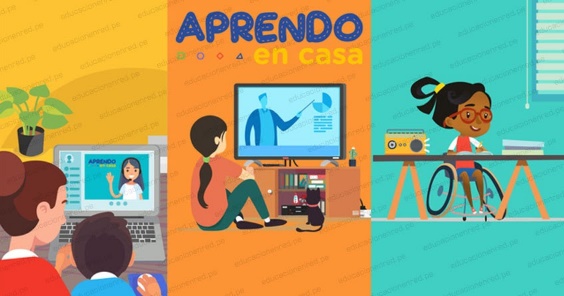 Grado:         Secc.:          N° de estudiantes:  Tv_       Radio           Internet      __ Otro medio           Sin atención Grado:         Secc.:          N° de estudiantes: Tv_         Radio          Internet      __ Otro medio          Sin atenciónGrado:        Secc.:          N° de estudiantes: Tv_        Radio          Internet      __ Otro medio          Sin atención (agregar más filas en caso corresponda)LOGROS DEL DOCENTE EN ESTA ACTIVIDADDIFICULTADES DEL DOCENTE EN ESTA ACTIVIDADDIFICULTADES DEL DOCENTE EN ESTA ACTIVIDADSUGERENCIAS PARA MEJORAR SU TRABAJO EN ESTA ACTIVIDADSe continuó acompañando a los estudiantes con la estrategia aprendo en casa (educación a distancia) en sus experiencias de aprendizaje por TV y RADIO con un total de …… estudiantes.El acompañamiento se realizó a través del WhatsApp que se creó para realizar las coordinaciones y evidencias de aprendizaje. Así mismo establecer horarios con los Padres de familia para el acompañamiento y atención personalizada con los niños.Se trabajó con la plataforma web como base complementando con la radio o TV en la medida que sea accesible.La plataforma de Aprendo en casa es muy útil para trabajar con los estudiantes porque sale un día antes del primer día laborable en donde se identifica la planificación para la semana, las competencias, áreas, actividades y estrategias que se va a desarrollar con los estudiantes, todo esto también se va trabajando con los anexos y los links que ponen siendo como guía para realizar la retroalimentación con los estudiantesAlgunos niños no participaron de la experiencia de aprendizaje de la estrategia Aprendo en casa. No todos los hogares no cuentan con accesibilidad a diferentes medios de comunicación por la señal o la red.Hay niños que no tienen los mismos estilos de aprendizaje y se tardan al desarrollar las sesiones o seguir la secuencias que se van trabajando.Comunicación, conectividad limitada por parte de los padres de familia.Problemas para enviar actividades debido a que algunos padres de familia solo cuentan con celulares básicos.Desinterés de algunos padres de familia para contactarse vía WhatsApp y llamadas.No poder involucrar a todos los niños y niñas en el proceso de enseñanza virtual.Perdida de contacto con algunas familias.Algunos niños no participaron de la experiencia de aprendizaje de la estrategia Aprendo en casa. No todos los hogares no cuentan con accesibilidad a diferentes medios de comunicación por la señal o la red.Hay niños que no tienen los mismos estilos de aprendizaje y se tardan al desarrollar las sesiones o seguir la secuencias que se van trabajando.Comunicación, conectividad limitada por parte de los padres de familia.Problemas para enviar actividades debido a que algunos padres de familia solo cuentan con celulares básicos.Desinterés de algunos padres de familia para contactarse vía WhatsApp y llamadas.No poder involucrar a todos los niños y niñas en el proceso de enseñanza virtual.Perdida de contacto con algunas familias.Acompañar a los estudiantes en cuanto a sus experiencias de aprendizaje por tv y radio sugiriendo organizar momentos específicos destinados a la escucha y a la acogida de los estudiantes y sus familias ya que en esta emergencia sanitaria que se vive ha generado incertidumbre, angustia, miedo y es necesario prever ante todo como se acogerá la percepción de nuestros estudiantes y Sus familias.Establecer canales de comunicación con los estudiantes y sus familias formando un criterio general de la situación social educativa de las características y demandas de los contextos en que se aprenden para poder acompañar su proceso y ofrecerles recomendaciones que respondan a sus contextos.Apoyo personalizado en el manejo de los recursos tecnológicos a los padres de familia.Mantener ese entusiasmo de trabajo con los niños en estos tiempos de emergencia y lograr los aprendizajes esperados.ActividadSEMANASSEMANASSEMANAS2.		Adecuación o adaptación de actividades y/o generación de materiales complementarios Nombrar las actividades que hayas adaptado y, de ser el caso, los materiales complementarios que hayas generado o las páginas en los Cuadernos de TrabajoSemana 1:Del 01 al  05 Actividades:-Los animales de nuestro entorno.-Matemática en la crianza de animales-Como son los animalesActividades adaptadas:  Comentan sobre los animales que hay en su comunidadCómo influye la matemática en la crianza de animalesReconocen cómo son los animalesMateriales generados: Banner, llamadas y videos para que los niños y niñas comenten sobre los animales que hay en su entorno, cómo son de qué se alimentan, etc.Banner, llamadas y videos para que los niños y niñas utilicen la matemática en la crianza de animales, características, alimentación, etc.Banner, llamadas y videos para qué los niños sepan cómo son los animales de su comunidadPáginas de los cuadernos de trabajo: (Poner páginas del cuaderno de trabajo si lo hubieran utilizado)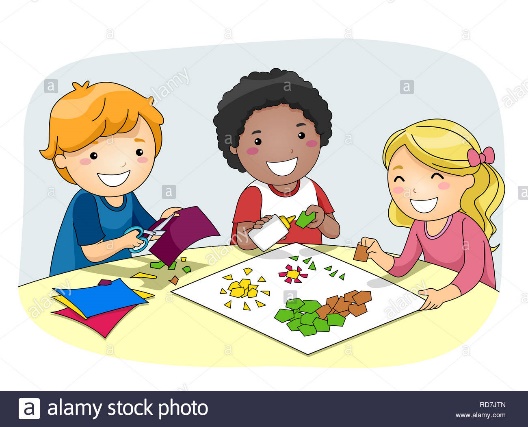  Actividades:-Los animales de nuestro entorno.-Matemática en la crianza de animales-Como son los animalesActividades adaptadas:  Comentan sobre los animales que hay en su comunidadCómo influye la matemática en la crianza de animalesReconocen cómo son los animalesMateriales generados: Banner, llamadas y videos para que los niños y niñas comenten sobre los animales que hay en su entorno, cómo son de qué se alimentan, etc.Banner, llamadas y videos para que los niños y niñas utilicen la matemática en la crianza de animales, características, alimentación, etc.Banner, llamadas y videos para qué los niños sepan cómo son los animales de su comunidadPáginas de los cuadernos de trabajo: (Poner páginas del cuaderno de trabajo si lo hubieran utilizado)2.		Adecuación o adaptación de actividades y/o generación de materiales complementarios Nombrar las actividades que hayas adaptado y, de ser el caso, los materiales complementarios que hayas generado o las páginas en los Cuadernos de TrabajoSemana 2:Del 08 al 12Actividades: -La reproducción ovíparos y vivíparos-Álbum de los animalesActividades adaptadas:Explican en qué consiste la reproducción ovíparos y v vivíparos, el tipo de reproducción de los animales.Comenta con su familia sobre la importancia del cuidado y preservación de los animalesQue los niños y niñas con apoyo de su familia elaboran un álbum de los animales de su localidadMateriales generados:Banner, llamadas y videos para que los niños y niñas sepan cómo se reproducen los animales ovíparos y vivíparos lo que vio en el programa.Banner, llamadas y videos para que sepan el cuidado sobre el cuidado que deben tener con los animales de su entorno.Banner, llamadas y videos para que elaboren su álbum de animales de su localidad.Páginas de los cuadernos de trabajo: (Poner páginas del cuaderno de trabajo si lo hubieran utilizado)Actividades: -La reproducción ovíparos y vivíparos-Álbum de los animalesActividades adaptadas:Explican en qué consiste la reproducción ovíparos y v vivíparos, el tipo de reproducción de los animales.Comenta con su familia sobre la importancia del cuidado y preservación de los animalesQue los niños y niñas con apoyo de su familia elaboran un álbum de los animales de su localidadMateriales generados:Banner, llamadas y videos para que los niños y niñas sepan cómo se reproducen los animales ovíparos y vivíparos lo que vio en el programa.Banner, llamadas y videos para que sepan el cuidado sobre el cuidado que deben tener con los animales de su entorno.Banner, llamadas y videos para que elaboren su álbum de animales de su localidad.Páginas de los cuadernos de trabajo: (Poner páginas del cuaderno de trabajo si lo hubieran utilizado)2.		Adecuación o adaptación de actividades y/o generación de materiales complementarios Nombrar las actividades que hayas adaptado y, de ser el caso, los materiales complementarios que hayas generado o las páginas en los Cuadernos de TrabajoSemana 3:Del 15 al 19Actividades: Cómo afrontamos las familias el friaje-Cómo afrontamos las familias la helada-Identificando patronesActividades adaptadas:Se explica en que consiste el friaje y heladas y cómo están afectando a nuestras regiones del Perú y cómo están afrontando esta situación.Qué acciones se realizan para ser frente a esta situaciónEstablecen patrones de repetición con objetos o colores.Materiales generados:Banner, llamadas y videos para que comenten en familia sobre el friaje y heladas y el cuidado que debemos tener utilizando ropas de abrigo como chalinas, gorras, medias, etc.Banner, llamadas y videos para prevenir en familia sobre esta situación que enfrentamos.Banner, llamadas y videos para que con objetos los niños diseñen y transformen patrones de repetición.Páginas de los cuadernos de trabajo: (Poner páginas del cuaderno de trabajo si lo hubieran utilizado)Actividades: Cómo afrontamos las familias el friaje-Cómo afrontamos las familias la helada-Identificando patronesActividades adaptadas:Se explica en que consiste el friaje y heladas y cómo están afectando a nuestras regiones del Perú y cómo están afrontando esta situación.Qué acciones se realizan para ser frente a esta situaciónEstablecen patrones de repetición con objetos o colores.Materiales generados:Banner, llamadas y videos para que comenten en familia sobre el friaje y heladas y el cuidado que debemos tener utilizando ropas de abrigo como chalinas, gorras, medias, etc.Banner, llamadas y videos para prevenir en familia sobre esta situación que enfrentamos.Banner, llamadas y videos para que con objetos los niños diseñen y transformen patrones de repetición.Páginas de los cuadernos de trabajo: (Poner páginas del cuaderno de trabajo si lo hubieran utilizado)2.		Adecuación o adaptación de actividades y/o generación de materiales complementarios Nombrar las actividades que hayas adaptado y, de ser el caso, los materiales complementarios que hayas generado o las páginas en los Cuadernos de TrabajoSemana 4:Del  22 al 26Actividades: -En familia nos ayudamos-La resilencia-Conociendo cómo en nuestra familia se superan retosActividades adaptadas:Explican en familia sobre la resiliencia y cómo enfrentan las dificultades que se les presentaEscribe un relato sobre una persona que ha superado dificultades realizándole una entrevista.Materiales generados:Banner, llamadas y videos para que en familia empleen este valor de la resiliencia y sepan afrontar dificultades que se les presenta.Banner, llamadas y videos para que haga una entrevista a sus conocidos o familiares que hayan superado dificultades y así escriben un relato sobre él.Páginas de los cuadernos de trabajo: (Poner páginas del cuaderno de trabajo si lo hubieran utilizado)Actividades: -En familia nos ayudamos-La resilencia-Conociendo cómo en nuestra familia se superan retosActividades adaptadas:Explican en familia sobre la resiliencia y cómo enfrentan las dificultades que se les presentaEscribe un relato sobre una persona que ha superado dificultades realizándole una entrevista.Materiales generados:Banner, llamadas y videos para que en familia empleen este valor de la resiliencia y sepan afrontar dificultades que se les presenta.Banner, llamadas y videos para que haga una entrevista a sus conocidos o familiares que hayan superado dificultades y así escriben un relato sobre él.Páginas de los cuadernos de trabajo: (Poner páginas del cuaderno de trabajo si lo hubieran utilizado)LOGROS DEL DOCENTE EN ESTA ACTIVIDADDIFICULTADES DEL DOCENTE EN ESTA ACTIVIDADDIFICULTADES DEL DOCENTE EN ESTA ACTIVIDADSUGERENCIAS PARA MEJORAR SU TRABAJO EN ESTA ACTIVIDADSe logró que los padres de familia se hayan adaptado a las clases remotas de la estrategia aprendo en casa organizando un espacio tiempo para acompañar en la actividad de los niños.Se inició a utilizar los cuadernos de trabajo para los niños de  1° y 2°, complementando con las actividades del MINEDU de la estrategia APRENDO EN CASA. Conocer la estrategia aprendo en casa para ver los recursos y materiales educativos orientados a favorecer los aprendizajes de los estudiantes.Se ha logrado planificar mejor las actividades complementarias al publicarse en la plataforma aprendo en casa, la programación de las competencias y evidencias la cual nos hace tener una propuesta de planificación previa y adecuarla a la edad de los niños.Se logró revisar y familiarizarse con las guías de actividades de la plataforma según áreas curriculares. El acompañamiento y participación de los niños va mejorando gradualmente teniendo en cuenta el estado emocional y  la convivencia escolar en la comunidad educativa.Algunos niños y padres no accedieron a las clases virtuales.La memoria del celular se llena con las fotos y videos que envían los padres de familia y constantemente se tiene que descargar en la computadora muchas veces al momento es difícil enviar los audios y videos.No todos los padres tienen megas o pago mensual del celular por lo que no todos pueden acceder a los videos que se les envía.No existe relación entre la plataforma web, radio y tv.No todos los padres de familia cuentan con accesibilidad por ello como docente tardo en hacer algunas indicaciones a los padres para que desarrollen la actividad.Algunos niños y padres no accedieron a las clases virtuales.La memoria del celular se llena con las fotos y videos que envían los padres de familia y constantemente se tiene que descargar en la computadora muchas veces al momento es difícil enviar los audios y videos.No todos los padres tienen megas o pago mensual del celular por lo que no todos pueden acceder a los videos que se les envía.No existe relación entre la plataforma web, radio y tv.No todos los padres de familia cuentan con accesibilidad por ello como docente tardo en hacer algunas indicaciones a los padres para que desarrollen la actividad.Comentar en las familias actividades que desarrollen sobre saberes de su cultura, contextos, relatos y otros que construyen la identidad cultural de los estudiantes.Que el conjunto de experiencias de aprendizaje dadas por la Plataforma aprendo en casa se relaciones entre web radio y tv.Recolección de insumos reciclables para la elaboración del material a usar en las experiencias de aprendizaje.Realizar video llamadas con los estudiantes para comunicarse y poder fomentar confianza con ellos.Realizar ajustes de algunas actividades que no responden a los saberes previos del grupo por lo que será necesario plantear adecuaciones o una tarea particular para las características específicas del grupo.Cada vez que se grabe un video tiene que complementarse con el envío de un banner porque algunos Padres de Familia no pueden acceder al video.Ssensibilizar progresivamente sobre la importancia y necesidad de la educación a distancia en este contexto de la emergencia sanitaria a los Padres de Familia.ActividadSEMANASSEMANASSEMANAS3.	Recojo de evidencias y retroalimentación a estudiantesIndicar las principales evidencias que has recibido de tus estudiantes y los aspectos más comunes en que has brindado la retroalimentación.Semana 1:Del 01 al  05Evidencias: -Crea adivinanzas sobre los animales favoritos a partir de sus características físicas, comportamiento, alimentación, etc-Utiliza el conteo de diferentes alimentos que hay en casa -Describe una forma de agrupar a los diferentes animales que conoceAspectos retroalimentados.- Crea una adivinanza de tu animal favorito, cómo es, qué características tiene, de qué se alimenta, etc.-Cuenta los diferentes elementos que hay en casa, prestando atención para no perder la cuenta-Cómo agrupaste a los diferentes animales qué conocesEvidencias: -Crea adivinanzas sobre los animales favoritos a partir de sus características físicas, comportamiento, alimentación, etc-Utiliza el conteo de diferentes alimentos que hay en casa -Describe una forma de agrupar a los diferentes animales que conoceAspectos retroalimentados.- Crea una adivinanza de tu animal favorito, cómo es, qué características tiene, de qué se alimenta, etc.-Cuenta los diferentes elementos que hay en casa, prestando atención para no perder la cuenta-Cómo agrupaste a los diferentes animales qué conoces3.	Recojo de evidencias y retroalimentación a estudiantesIndicar las principales evidencias que has recibido de tus estudiantes y los aspectos más comunes en que has brindado la retroalimentación.Semana 2:Del 08 al 12Evidencias:-Explica en qué consiste la reproducción ovíparos y vivíparos, averigua cuál es el tipo de reproducción de los animales qué uso en el programa.-Explica de manera oral la importancia, el cuidado y la preservación de los animales-Elabora un álbum de los animales de su localidadAspectos retroalimentados.-¿Cómo es la reproducción de los animales ovíparos y vivíparos?-Explica de manera oral el cuidado y la pr4servacion de los animales-¿Cómo elaboraste tu álbum de animales?¿Qué materiales  utilizaste?Evidencias:-Explica en qué consiste la reproducción ovíparos y vivíparos, averigua cuál es el tipo de reproducción de los animales qué uso en el programa.-Explica de manera oral la importancia, el cuidado y la preservación de los animales-Elabora un álbum de los animales de su localidadAspectos retroalimentados.-¿Cómo es la reproducción de los animales ovíparos y vivíparos?-Explica de manera oral el cuidado y la pr4servacion de los animales-¿Cómo elaboraste tu álbum de animales?¿Qué materiales  utilizaste?3.	Recojo de evidencias y retroalimentación a estudiantesIndicar las principales evidencias que has recibido de tus estudiantes y los aspectos más comunes en que has brindado la retroalimentación.Semana 3:Del 15 al 19Evidencias:-Explica de manera oral en qué consiste el friaje y las heladas y cómo afecta a algunas regiones del Perú y de qué manera enfrentamos esta situación.-Comparte acciones que se realizan en conjunto para hacer frente a esta situación en particular.-Establece relaciones entre los datos que se repite, objetos, colores, diseña y los transforma en patrones de repetición.Aspectos retroalimentados:-¿Qué es el friaje? ¿Qué es la helada?-¿De qué manera enfrentamos el friaje y las heladas? ¿Qué tipo de ropas adecuadas utilizas en el friaje y las heladas?-Realiza patrones de repetición por coloresEvidencias:-Explica de manera oral en qué consiste el friaje y las heladas y cómo afecta a algunas regiones del Perú y de qué manera enfrentamos esta situación.-Comparte acciones que se realizan en conjunto para hacer frente a esta situación en particular.-Establece relaciones entre los datos que se repite, objetos, colores, diseña y los transforma en patrones de repetición.Aspectos retroalimentados:-¿Qué es el friaje? ¿Qué es la helada?-¿De qué manera enfrentamos el friaje y las heladas? ¿Qué tipo de ropas adecuadas utilizas en el friaje y las heladas?-Realiza patrones de repetición por colores3.	Recojo de evidencias y retroalimentación a estudiantesIndicar las principales evidencias que has recibido de tus estudiantes y los aspectos más comunes en que has brindado la retroalimentación.Semana 4:Del  22 al 26Evidencias:-Explica qué es la resiliencia y cómo el y su familia emplean este valor para enfrentar las dificultades que se presentan-Escribe un relato sobre la persona que haya superado dificultades, identifica a la persona y la entrevista preguntando a sus conocidos para recopilar4 información relevante.Aspectos retroalimentados:-¿Qué es la resiliencia?-¿Cómo enfrentamos dificultades que se nos presenta?-Realiza una entrevista a un conocido y escribe un relato sobre dificultades que ha superadoEvidencias:-Explica qué es la resiliencia y cómo el y su familia emplean este valor para enfrentar las dificultades que se presentan-Escribe un relato sobre la persona que haya superado dificultades, identifica a la persona y la entrevista preguntando a sus conocidos para recopilar4 información relevante.Aspectos retroalimentados:-¿Qué es la resiliencia?-¿Cómo enfrentamos dificultades que se nos presenta?-Realiza una entrevista a un conocido y escribe un relato sobre dificultades que ha superadoLOGROS DEL DOCENTE EN ESTA ACTIVIDADDIFICULTADES DEL DOCENTE EN ESTA ACTIVIDADDIFICULTADES DEL DOCENTE EN ESTA ACTIVIDADSUGERENCIAS PARA MEJORAR SU TRABAJO EN ESTA ACTIVIDADSe logró como fuente de evidencias de su aprendizaje el uso del portafolio donde tienen que guardar los productos o trabajos, colocar ideas y todo aquello importante para el aprendizaje para poder analizarlo y realizar la retroalimentación. Se realizó el’ recojo de información de los niños y familias, apoyándose del uso de la estrategia APRENDO EN CASA, se concientizo a los padres de familia   que ellos deben involucrase activamente en el aprendizaje de sus hijos, enviando las evidencias de las actividades que realizan. Se realizó la retroalimentación a los niños de las actividades programadas por día. para el desarrollo de las competencias.Se logró que las familias guarden en el portafolio del estudiante lo que han producido como evidencia que será revisada para darle la retroalimentación adecuada y reflexione sobre su proceso de aprendizaje reconociendo sus fortalezas y dificultades y luego enviar el producto vía mensaje WhatsApp –correo Los padres de familia envían sus evidencias a través de videos o fotos que nos permite observar de alguna manera el uso y desarrollo de la competencia.Se ha logrado identificar quienes son los niños a quienes se les puede brindar una retroalimentación a través de video llamada y también a los que por su nivel de oralidad requieren de una retroalimentación indirecta a través de los padres de familia.Algunos padres no envían las evidencias del trabajo de sus hijos.En el caso de los niños que ya tienen más desarrollada su oralidad se intenta tener una conversación con ellos para hacer la retroalimentación, pero lamentablemente los padres de familias intervienen en las respuestas que dan sus niños no respetan su tiempo.Hay padres de familia que no pueden enviar su video porque su celular no tiene suficiente memoria.Los padres de familia que tienen varios hijos envían muy tarde sus evidencias de tal manera que a veces no dan tiempo para poder analizarla en la fecha.Algunos padres de familia hacen todo el trabajo y no dejan que el niño haga sus propias actividades y en otros casos exigen a los niños que hagan más de lo que se les ha pedido que puede ser excesivo.Hay padres que piensan que más importante es la foto con el producto terminado.Algunos padres no envían las evidencias del trabajo de sus hijos.En el caso de los niños que ya tienen más desarrollada su oralidad se intenta tener una conversación con ellos para hacer la retroalimentación, pero lamentablemente los padres de familias intervienen en las respuestas que dan sus niños no respetan su tiempo.Hay padres de familia que no pueden enviar su video porque su celular no tiene suficiente memoria.Los padres de familia que tienen varios hijos envían muy tarde sus evidencias de tal manera que a veces no dan tiempo para poder analizarla en la fecha.Algunos padres de familia hacen todo el trabajo y no dejan que el niño haga sus propias actividades y en otros casos exigen a los niños que hagan más de lo que se les ha pedido que puede ser excesivo.Hay padres que piensan que más importante es la foto con el producto terminado.Dar a conocer un día antes el tema de las actividades a desarrollarse y materiales que puedan prever los padres de familia.Que los docentes deben revisar ajustar y mejorar la planificación curricular con la que cuentan en el marco de la emergencia sanitaria para ello deberá programar actividades significativas formulando proyectos y experiencias de aprendizaje que permiten a los estudiantes desarrollar competencias y así poder realizar la retroalimentación a sus estudiantes.Realizar los recursos de aprendo en casa y analizar las actividades y competencias implicadas en el desarrollo de manera que se puede dar continuidad, ampliar y consolidar dichos aprendizajes.Mantener un intercambio respecto de las necesidades formativas de los estudiantes y el modo que la estrategia APRENDO EN CASA este siendo útil evaluando potencialidades y dificultades. Sensibilizar a los padres de familia respecto a la importancia de hacer la retroalimentación para que la intervención de ellos durante la video llamada sea mínima y no para responder las preguntas sino para aclarar alguna pregunta que el niño no haya entendido, bridándoles tiempo que el niño necesita para pensar y responder. Realizar la retroalimentación a los niños o a través de los padres de familia teniendo en cuenta previamente preguntas base al propósito de la actividad Y/o desarrollo de competencias.Recepcionar las evidencias a través del WhatsApp privado porque lo venían haciendo a través del grupo, a fin de que la memoria celular no se llene con las evidencias de los otros PPFF.Sensibilizar a los padres de familia para que envíen en la media de sus posibilidades las actividades más temprano a fin de hacer la retroalimentación de lo que se ha hecho en el día.Dialogar con los padres de familia explicando a la importancia del desarrollo progresivo de la autonomía y que se les de las oportunidades para que ellos mismos hagan sus trabajosNo saturar al niño con actividades que nos les ha encomendado.ActividadSEMANASSEMANASSEMANAS4.	Trabajo colegiado y coordinación con el director o equipo directivoNombrar las acciones de coordinación y los temas en torno a los cuales giró el trabajo colegiado.Semana 1:Del 01 al  05Acciones de coordinación con el director o equipo directivo: Se efectuó una comunicación coordinada usando la red social Whatsapp Grupo dos veces a la semana con el personal directivo docente de la Institución educativa en el desarrollo del trabajo remoto durante el estado de emergencia.Se planifica las acciones de supervisión tomando en cuenta las condiciones y características de los estudiantes y sus familias.Temas del trabajo colegiado: Se ha identificado y establecido canales de comunicación, redes sociales, dispositivos, teléfono, celular, herramientas para reuniones zoom, meet. Para brindar orientación sobre aspectos administrativos y formativos docentes.Acciones de coordinación con el director o equipo directivo: Se efectuó una comunicación coordinada usando la red social Whatsapp Grupo dos veces a la semana con el personal directivo docente de la Institución educativa en el desarrollo del trabajo remoto durante el estado de emergencia.Se planifica las acciones de supervisión tomando en cuenta las condiciones y características de los estudiantes y sus familias.Temas del trabajo colegiado: Se ha identificado y establecido canales de comunicación, redes sociales, dispositivos, teléfono, celular, herramientas para reuniones zoom, meet. Para brindar orientación sobre aspectos administrativos y formativos docentes.4.	Trabajo colegiado y coordinación con el director o equipo directivoNombrar las acciones de coordinación y los temas en torno a los cuales giró el trabajo colegiado.Semana 2:Del 08 al 12Acciones de coordinación con el director o equipo directivo: El personal directivo orienta a los docentes en el contexto del servicio educativo sobre los medios y mecanismos a usar y como organizar el monitoreo a los estudiantes, verificando si están desarrollando la estrategia Aprendo en casa y accediendo a los recursos brindados por el MINEDU de acuerdo a su conectividad.Temas del trabajo colegiado: Coordinación para la socialización de la RVM 097-2020 , 040-2020.Acciones de coordinación con el director o equipo directivo: El personal directivo orienta a los docentes en el contexto del servicio educativo sobre los medios y mecanismos a usar y como organizar el monitoreo a los estudiantes, verificando si están desarrollando la estrategia Aprendo en casa y accediendo a los recursos brindados por el MINEDU de acuerdo a su conectividad.Temas del trabajo colegiado: Coordinación para la socialización de la RVM 097-2020 , 040-2020.4.	Trabajo colegiado y coordinación con el director o equipo directivoNombrar las acciones de coordinación y los temas en torno a los cuales giró el trabajo colegiado.Semana 3:Del 15 al 19Acciones de coordinación con el director o equipo directivo: Se dieron los lineamientos y orientaciones para la elaboración de los informes mensuales del trabajo remoto realizado a nivel de Institución educativa.Temas del trabajo colegiado: Acompañamiento y retroalimentación en el nivel inicial.Acciones de coordinación con el director o equipo directivo: Se dieron los lineamientos y orientaciones para la elaboración de los informes mensuales del trabajo remoto realizado a nivel de Institución educativa.Temas del trabajo colegiado: Acompañamiento y retroalimentación en el nivel inicial.4.	Trabajo colegiado y coordinación con el director o equipo directivoNombrar las acciones de coordinación y los temas en torno a los cuales giró el trabajo colegiado.Semana 4:Del  22 al 26Acciones de coordinación con el director o equipo directivo: Se dialogó respecto a la importancia del acompañamiento a través de los padres de familia y la retroalimentación a los estudiantes.Temas del trabajo colegiado: Reflexionar, analizar y evaluar el actuar personal y profesional de los docentes en el desarrollo de las sesiones a distancia. Garantizando la planificación de experiencias de aprendizaje pertinentes contextualizando las actividades de la Plataforma aprendo en casa y de ser necesario adecuarla a los niveles de competencia y saberes que tienen los estudiantes.Acciones de coordinación con el director o equipo directivo: Se dialogó respecto a la importancia del acompañamiento a través de los padres de familia y la retroalimentación a los estudiantes.Temas del trabajo colegiado: Reflexionar, analizar y evaluar el actuar personal y profesional de los docentes en el desarrollo de las sesiones a distancia. Garantizando la planificación de experiencias de aprendizaje pertinentes contextualizando las actividades de la Plataforma aprendo en casa y de ser necesario adecuarla a los niveles de competencia y saberes que tienen los estudiantes.LOGROS DEL DOCENTE EN ESTA ACTIVIDADDIFICULTADES DEL DOCENTE EN ESTA ACTIVIDADDIFICULTADES DEL DOCENTE EN ESTA ACTIVIDADSUGERENCIAS PARA MEJORAR SU TRABAJO EN ESTA ACTIVIDADSe logró la coordinación con la UGEL, DIRECTORA Y DOCENTES utilizando el medio del WhatsApp y llamadas para el trabajo remoto, educación a distancia de la estrategia APRENDO EN CASASe obtuvo apoyo pedagógico, emocional, académico, tecnológico por parte de la UGEL, dirección.Se desarrolló el trabajo no presencial entre UGEL, DIRECTORA, DOCENTE garantizando el apoyo ante esta emergencia sanitaria recomendando este centrado en las actividades de aprendizaje desarrollados en la TV de APENDO EN CASA  Se establecieron mecanismo de comunicación constante con el directorio del personal de la I.E. Con sus respectivos números de teléfono, correos electrónicos para facilitar el acompañamiento de la labor no presencial vía WhatsApp, Messenger, Llamadas, ETC.Se realizó la inscripción en los cursos virtuales de PERUEDUCA para fortalecer las competencias pedagógicas, concursos disponibles que responden las características, contextos de los estudiantes y familias poniendo a disposición herramientas y materiales para el desarrollo de estrategias pedagógicas para la educación a distancia.Se logró coordinar sobre la implementación de propósitos pedagógicos para revisar y evaluar avances con respecto al desarrollo de las estrategias de aprendo en casa en la que participan los estudiantes En algunos cursos de PERUEDUCA no se pudo participar para el cumplimiento de su rol como docente y el uso de las herramientas y recursos digitales.Falta de comunicación con docentes que tienen problemas de conexión a internet.Las reuniones se cruzan con nuestro trabajo de seguimiento que hacemos a los estudiantes, toda vez que en la tarde es la oportunidad que tenemos para comunicarnos con nuestros estudiantes.En algunos cursos de PERUEDUCA no se pudo participar para el cumplimiento de su rol como docente y el uso de las herramientas y recursos digitales.Falta de comunicación con docentes que tienen problemas de conexión a internet.Las reuniones se cruzan con nuestro trabajo de seguimiento que hacemos a los estudiantes, toda vez que en la tarde es la oportunidad que tenemos para comunicarnos con nuestros estudiantes.Acompañamiento de la UGEL, DIECTORA con el asesoramiento pedagógico sobre los instrumentos de gestión en el marco de la implementación curricular 2020, PEI, PCI, PCACoordinar y organizarse sobre las modificaciones que pueden producirse en el contexto de la planificación y el trabajo con los estudiantes.Realizar temas de trabajo colegiado en cuanto a la educación a distancia de la estrategia aprendo en casa para una debida planeación, organización, atención y retroalimentación a los estudiantes y familias. Involucrar al directivo en el seguimiento de los avances académicos de los estudiantes.Las reuniones vía zoom o meet deben de convocarse en horarios donde este mas descongestionada la señal de internet.Las reuniones deben ser muy temprano por la mañana para tener mejor señal pero además para tener más tiempo por la tarde para la conversación con las familias y la retroalimentación con nuestros estudiantes.ActividadSEMANASSEMANASSEMANAS5. Comunicación con las familiasIndicar el N° de familias con el que pudo comunicarse y nombrar los temas recurrentes en torno a los cuales giró la comunicaciónSemana 1:Del 01 al  05N° de familias:Temas de la comunicación: Presentación de la experiencia de aprendizaje de la semana y que aprendizaje lograra sus niñosDialogo sobre la situación familiar emocional en los hogares respecto al COVIDDificultades que presenta los Padres de familia para la realización de las actividades.¿Qué ha pedido observar en su niño durante el desarrollo de la actividad?Sugerencias de la maestra para la realización de las actividades con los niños desarrollo de las competencias.N° de familias:Temas de la comunicación: Presentación de la experiencia de aprendizaje de la semana y que aprendizaje lograra sus niñosDialogo sobre la situación familiar emocional en los hogares respecto al COVIDDificultades que presenta los Padres de familia para la realización de las actividades.¿Qué ha pedido observar en su niño durante el desarrollo de la actividad?Sugerencias de la maestra para la realización de las actividades con los niños desarrollo de las competencias.5. Comunicación con las familiasIndicar el N° de familias con el que pudo comunicarse y nombrar los temas recurrentes en torno a los cuales giró la comunicaciónSemana 2:Del 08 al 12N° de familias:Temas de la comunicación:Presentación de la experiencia de aprendizaje de la semana  y que aprendizajes lograran sus niños con eso.Dialogo sobre la situación familiar emocional en los hogares respecto al COVID-19Dificultades que presenta los Padres de familia para la realización de las actividades.¿Qué ha pedido observar en su niño durante el desarrollo de la actividad?Sugerencias de la maestra para la realización de las actividades con los niños desarrollo de las competencias.N° de familias:Temas de la comunicación:Presentación de la experiencia de aprendizaje de la semana  y que aprendizajes lograran sus niños con eso.Dialogo sobre la situación familiar emocional en los hogares respecto al COVID-19Dificultades que presenta los Padres de familia para la realización de las actividades.¿Qué ha pedido observar en su niño durante el desarrollo de la actividad?Sugerencias de la maestra para la realización de las actividades con los niños desarrollo de las competencias.5. Comunicación con las familiasIndicar el N° de familias con el que pudo comunicarse y nombrar los temas recurrentes en torno a los cuales giró la comunicaciónSemana 3:Del 15 al 19N° de familias:Temas de la comunicación:Presentación de la experiencia de aprendizaje de la semana y que aprendizajes lograran sus niños con eso.Dialogo sobre la situación familiar emocional en los hogares respecto al COVID-19Dificultades que presenta los Padres de familia para la realización de las actividades.¿Qué ha pedido observar en su niño durante el desarrollo de la actividad?Sugerencias de la maestra para la realización de las actividades con los niños desarrollo de las competencias.N° de familias:Temas de la comunicación:Presentación de la experiencia de aprendizaje de la semana y que aprendizajes lograran sus niños con eso.Dialogo sobre la situación familiar emocional en los hogares respecto al COVID-19Dificultades que presenta los Padres de familia para la realización de las actividades.¿Qué ha pedido observar en su niño durante el desarrollo de la actividad?Sugerencias de la maestra para la realización de las actividades con los niños desarrollo de las competencias.5. Comunicación con las familiasIndicar el N° de familias con el que pudo comunicarse y nombrar los temas recurrentes en torno a los cuales giró la comunicaciónSemana 4:Del  22 al 26N° de familias:Temas de la comunicación:Presentación de la experiencia de aprendizaje de la semana y que aprendizajes lograran sus niños con eso.Dialogo sobre la situación familiar emocional en los hogares respecto al COVID-19Dificultades que presenta los Padres de familia para la realización de las actividades.¿Qué ha pedido observar en su niño durante el desarrollo de la actividad?Sugerencias de la maestra para la realización de las actividades con los niños desarrollo de las competencias.N° de familias:Temas de la comunicación:Presentación de la experiencia de aprendizaje de la semana y que aprendizajes lograran sus niños con eso.Dialogo sobre la situación familiar emocional en los hogares respecto al COVID-19Dificultades que presenta los Padres de familia para la realización de las actividades.¿Qué ha pedido observar en su niño durante el desarrollo de la actividad?Sugerencias de la maestra para la realización de las actividades con los niños desarrollo de las competencias.LOGROS DEL DOCENTE EN ESTA ACTIVIDADDIFICULTADES DEL DOCENTE EN ESTA ACTIVIDADDIFICULTADES DEL DOCENTE EN ESTA ACTIVIDADSUGERENCIAS PARA MEJORAR SU TRABAJO EN  ESTA ACTIVIDADSe realizó el trabajo con las Familias para lo cual fueron orientados sobre el aprovechamiento de las rutinas diarias de los niños de manera que favorezcan el logro de aprendizaje Socializar con las familias las actividades informando para lograr los aprendizajes correspondientes con responsabilidad y compromiso para aportar a ese propósito.Explicar el uso de manejo de las actividades de la estrategia   de APRENDO EN CASA para el desarrollo de las actividades desde el hogar y el cumplimento de los horarios establecidos Se estableció la comunicación vía WhatsApp para permitir recibir los comentarios sobre la puesta en marcha de estas actividades Se informó a las familias sobre el avance y logro de sus hijos con el objetivo de que sean parte de su proceso de aprendizaje con responsabilidad acompañando a sus hijos procurando que sea con paciencia, respeto, cuidado y cariño Algunos padres de familia no apoyan a sus hijos en el aprendizaje de APRENDO EN CASA  Es una carga emocional como docente dar soporte especialmente a las familias que sufren por familiares cercanos con COVID, aun así, tratamos de dar lo mejor para poder dar consuelo y fuerza a las familias.A veces los padres de familia están más preocupados por los problemas económicos que por seguir la estrategia.Hay PPFF que quieren dejar la estrategia porque ya empezaron a trabajar.Algunos PPFF apagan el celular para no tener comunicación con ellos.Algunos padres de familia no apoyan a sus hijos en el aprendizaje de APRENDO EN CASA  Es una carga emocional como docente dar soporte especialmente a las familias que sufren por familiares cercanos con COVID, aun así, tratamos de dar lo mejor para poder dar consuelo y fuerza a las familias.A veces los padres de familia están más preocupados por los problemas económicos que por seguir la estrategia.Hay PPFF que quieren dejar la estrategia porque ya empezaron a trabajar.Algunos PPFF apagan el celular para no tener comunicación con ellos.Apoyar a los estudiantes y sus familias la estrategia nacional aprendo en casa Establecer comunicación constante con las familias de los estudiantes en la mediad que le sea posible para sensibilizar y apoyar su participación de la estrategia APRENDO EN CASAQue los docentes no recarguen con tareas Buscar medios de apoyo al docente para poder canalizar las emociones de las familiasDar alternativa a los PPFF de que sus niños puedan continuar la educación en la estrategia Aprendo en casaSensibilizar a los PPFF respecto a las llamadas telefónicas..ActividadSEMANASSEMANASSEMANAS6.	Otras actividades realizadasNombrar	otras	actividades 	queconsidera importante relevarSemana 1:Del 01 al  05Actividades: Se realizó un cronograma para todo el mes a fin de implementar nuevas formas para lograr la retroalimentación durante el mes de Junio.Actividades: Se realizó un cronograma para todo el mes a fin de implementar nuevas formas para lograr la retroalimentación durante el mes de Junio.6.	Otras actividades realizadasNombrar	otras	actividades 	queconsidera importante relevarSemana 2:Del 08 al 12Actividades: Se realizó consultas con el directivo de la institución para evaluar el avance de las actividades pedagógicas , logros, dificultades y acciones de mejora que se debe implementar en estos días de emergencia sanitaria.Actividades: Se realizó consultas con el directivo de la institución para evaluar el avance de las actividades pedagógicas , logros, dificultades y acciones de mejora que se debe implementar en estos días de emergencia sanitaria.6.	Otras actividades realizadasNombrar	otras	actividades 	queconsidera importante relevarSemana 3:Del 15 al 19Actividades: Se realizó actividades que generan situaciones multiplicativas con temas cotidianos.Actividades: Se realizó actividades que generan situaciones multiplicativas con temas cotidianos.6.	Otras actividades realizadasNombrar	otras	actividades 	queconsidera importante relevarSemana 4:Del  22 al 26Actividades: Se realizó otras actividades para reforzar a los niños con estrategias programadas por la docente.Actividades: Se realizó otras actividades para reforzar a los niños con estrategias programadas por la docente.LOGROS DEL DOCENTE EN ESTA ACTIVIDADDIFICULTADES DEL DOCENTE EN ESTA ACTIVIDADDIFICULTADES DEL DOCENTE EN ESTA ACTIVIDADSUGERENCIAS PARA MEJORAR SU TRABAJO EN ESTA ACTIVIDADSe realizó la ejecución de un proyecto o experiencia de aprendizaje con sesiones relacionadas a los temas de la estrategia APRENDO EN CASA con los procesos pedagógicos y didácticos para complementar a la clase virtual por el canal televisivo de TV PERU, así lograr el desarrollo de competencias y una evaluación formativa a los estudiantesSu uso me permitió identificar cual es mi rol en esta educación a distanciaConocer a grandes rasgos las herramientas digitales según sus usos. Pude conocer algunos que no usaba y que ahora los uso como el Zoom para una reunión.Algunas actividades de la estrategia APRENDO EN CASA no estuvo acorde con el contexto del estudiante.Una de las dificultades fue la orientación a muchos padres de familia, que no están preparados para orientar a sus hijos en el tiempo que demande la actividad, ya que se les complicaba esa labor. Algunas actividades de la estrategia APRENDO EN CASA no estuvo acorde con el contexto del estudiante.Una de las dificultades fue la orientación a muchos padres de familia, que no están preparados para orientar a sus hijos en el tiempo que demande la actividad, ya que se les complicaba esa labor. Realizar proyectos o experiencias de aprendizaje con las sesiones de aprendizaje orientas a promover la reflexión de los estudiantes en sus hogares y estimularlos a desarrollar los aprendizajes propuestos en el Currículo Nacional sabiendo que no es posible remplazar de este modo la dinámica propia de la escuela, ni las interacciones pedagógicas que definen los procesos de enseñanza y aprendizaje a los que estamos habituados.Es importante informar a los estudiantes y a sus familias la programación de aprendo en casa y sus horarios considerando aliados a los municipios o radios locales para difundir dicha programación.Organizarme mejor para el seguimiento del curso de tal manera que no solo tenga el material que me envían sino también para investigar por otros medios los temas que proponen en el curso y complementar la información 